Enigma Cycle 2 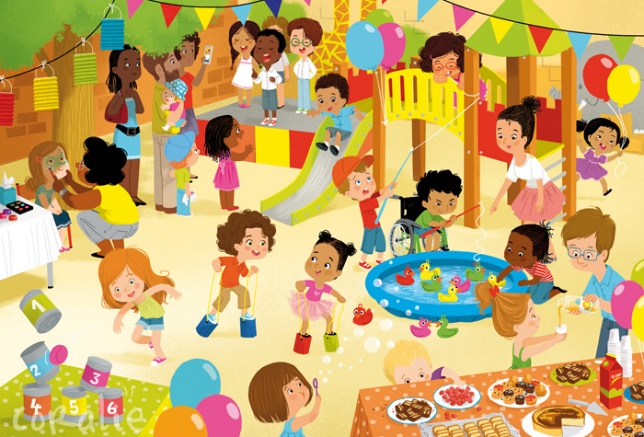 La kermesse en folie !Nous avons décidé d’organiser une kermesse. Il nous manque des jeux de table ou mini-jeux (ils doivent être transportables). Aide-nous à en fabriquer un.Après avoir observé différents objets du quotidien, réutilise leurs mécanismes de fonctionnement pour fabriquer un mini jeu de kermesse original et rigolo.À toi de jouer !Envoie  au Groupe Sciences un document comportant :un protocole expérimental qui explique la construction de ton jeu.un texte décrivant  le mécanisme que le jeu utilise pour fonctionner.des photos ou une vidéo montrant la réalisation de ton jeu.Groupe Sciences : groupe.sciences57@ac-nancy-metz.fr	OU		Bibliothèque Pédagogique 			71 bis rue des roseaux			57000 METZ